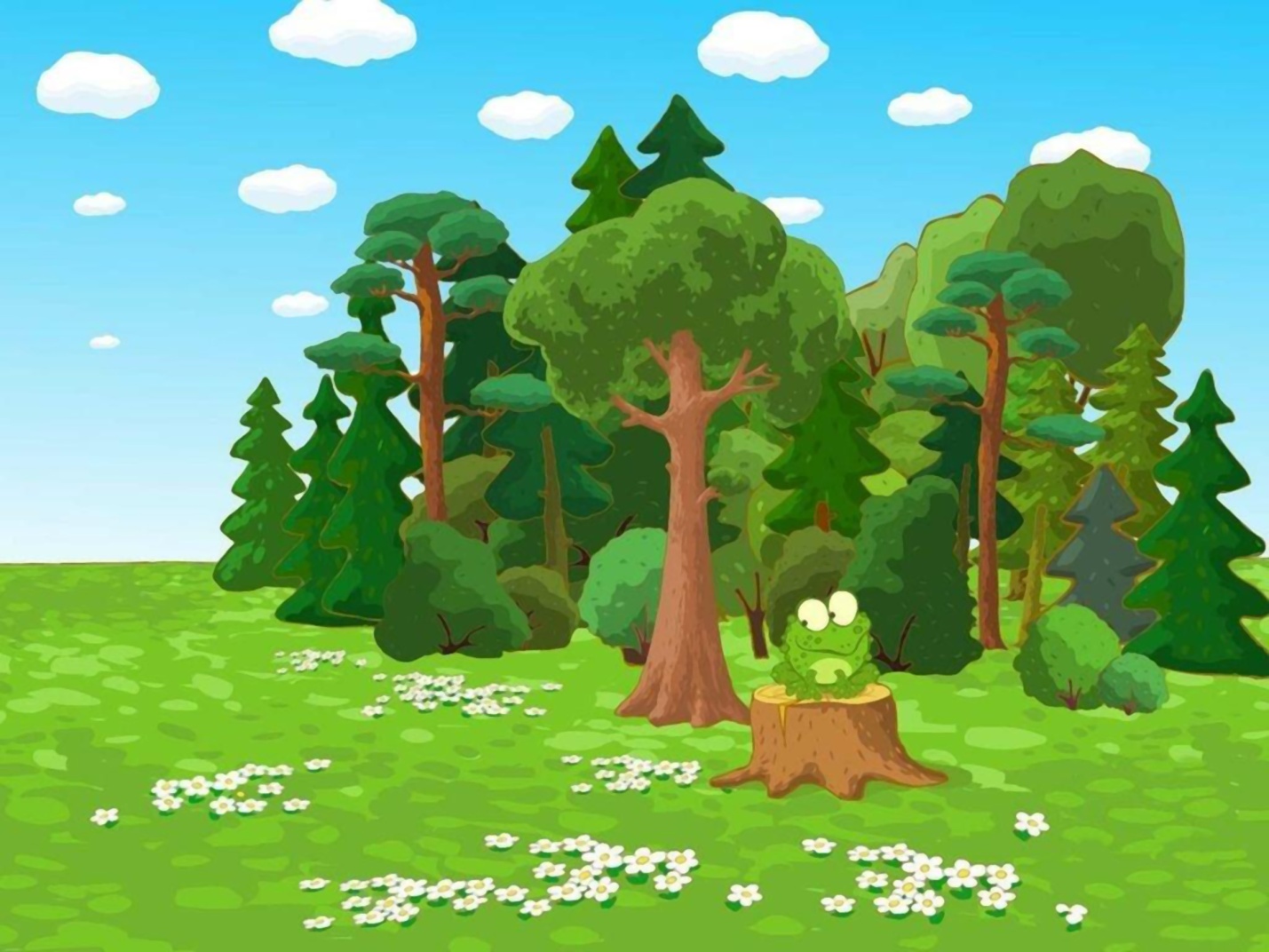 Конспект занятия по развитию речи в средней группе«В гости к леснику»                                                                                         Воспитатель: Курнаева О.А.Цель: расширение представлений детей о правилах поведения в лесу.Задачи: Образовательная: продолжить формировать умение различать на слух слова с определенным звуком.Развивающие:  упражнять в изменении слов при помощи суффиксов. Развивать фонематическое восприятие, словарь детей.Воспитательная: воспитывать любовь к природе.(Занятие проходит в музыкальном зале.  Оформление в виде поляны)Оборудование: музыкальный центр.Дидактический материал: настольная игра «Правила поведения в природе».Ход образовательной деятельности.Воспитатель: - «Собрались все дети в круг,Я твой друг и ты мой друг.Крепко за руки возьмемсяИ друг другу улыбнемся»Воспитатель : - Ребята, посмотрите, к нам прилетел воздушный шарик!- Посмотрите, здесь письмо. Давайте его прочитаем!«Здравствуйте девочки и мальчики!Приглашаю вас в гости. Буду очень рад встрече с вами!»                                                                                        Лесник.- Оказывается, лесник приглашает, вас к себе в гости.- А вы знаете кто такой лесник? Где он живет? Как называется его домик? (Лесник-это человек, который следит за лесом, чтобы никто не обижал зверей в лесу, не бросал мусор, не ломал деревья, не рвал цветы)-Вы согласны пойти в лес?( Прилетает Пчела)-А кто же покажет нам туда дорогу? Смотрите, Пчелка. Давайте у нее  спросим«Пчелка, пчелка - покажи,Пчелка, пчелка – расскажи.Как найти дорожку,К леснику в сторожку?»Пчелка: - Покажу, конечно. Но, я хотела у вас спросить, вы знаете песенку комарика (з-з-з-з), песенку жука (ж-ж-ж-ж), ветра (ш-ш-ш-ш), водички (с-с-с-с).Давайте поиграем. Я буду называть слова, а вы должны хлопнуть в ладоши, если услышите Песенку комарика (з)- зебра, машина, зонтик, зима ,снег, забор.Песенку жука(ж)-  живот, жираф, дом, яблоко, жук, ёжик, ножик.Песенку ветра (ш)- шапка, шуба, конфета, шишка, машина.Песенку водички (с)- стол, стул, рука, слон, самолёт, дерево.-Какие вы молодцы! Дальше на своем пути вы встретите белочку, она вам покажет дорогу.( Дети благодарят  Пчелу. Появляется Белочка)Воспитатель: - Смотрите, а вот и Белочка. Давайте у неё спросим.«Белка, белка- расскажи,Белка, белка – покажи,Как найти дорожку,К леснику в сторожку?»Белка: - Покажу. Только поиграйте со мной.Дидактическая игра « Назови, одним словом»- бабочка, жук, комар, муха, пчела, стрекоза - насекомые;- береза, дуб, ель, клен, сосна, кедр – деревья;- скворец, снегирь, сова, сорока, кукушка, ласточка – птицы;- брусника, земляника, малина, смородина – ягода;- ромашка, колокольчик, роза, ландыш, василёк - цветы;- лиса, волк, медведь, заяц, белка, ёжик – животные- Молодцы! А теперь поиграйте со мной в игру «Маленький –большой»« У ёжика маленькие лапки, а у медведя – большие лапищи.   У  ёжика маленький носик, а у медведя – большой носище.   У ёжика маленькие глазки, а у медведя – большие глазищи.У ёжика маленькая головка, а у медведя – большая головища.Физминутка.Вы, наверное, устали? Тогда все дружно встали.Раз - присядка, два прыжок, это заячья зарядка…Молодцы! Идите дальше, там встретите Зайку, он вам дальше дорогу покажет. ( Дети благодарят Белку. Выходи на поляну Заяц)Воспитатель: «Зайка, зайка – покажи, Зайка, зайка – расскажи, Как найти дорожку, К леснику в сторожку?»Зайка: - Конечно! Если вы со мной поиграете.Дидактическая игра «Назови ласково»Лист – листочекГриб – грибочекВетка – веточкаКуст – кусточекЯгода – ягодкаТрава – травушкаГусеница –гусеничкаЖук – жучокЁлка – ёлочкаЦветок – цветочекДождь – дождичекСловесная игра «Кто кем был?»Лиса – лисенкомВолк – волчонкомМедведь – медвежонкомБелка – бельчонкомЁж – ежонкомТигр – тигренкомСлон – слоненкомЛев – львенкомЗаяц – зайчонкомМышь – мышонком.- Молодцы! Мне так понравилось с вами играть. Идите дальше, встретите там ёжика, он вам покажет дорогу. Счастливого пути.(Дети благодарят Зайца. Выходит Ёж)Воспитатель: - Смотрите, ёжик. Давайте у него спросим.« Ёжик, ёжик – расскажи,Ёжик, ёжик – покажи,Как найти дорожку,К леснику в сторожку?»Ёжик: - Покажу и расскажу. Только ответьте мне на мои вопросы:- Кто живет в лесу?- Как называются животные, которые живут в лесу?- А вы знаете, кто из животных меняет зимнюю шубку на летнюю?- Что делают птицы весной?- Какую пользу приносят птицы?- Как люди заботятся о птицах?- Какие деревья летом и зимой стоят зеленые?- Чего нельзя делать в лесу?- Молодцы! Много знаете. Идите скорее к дедушке – Леснику, он уже нас, наверное, заждался.( Пока дети играли, на поляне появилась сторожка. Из сторожки вышел Лесник.)Лесник: - Здравствуйте, ребята! Какие вы молодцы, что пришли ко мне в гости. А мне, мои лесные жители  уже передали по почте, что вы с ними играли, не обижали. Расскажите, пожалуйста, с кем вы встречались в лесу? В какие игры вам понравилось играть? А что для вас было трудно выполнить?Лесник: - Спасибо, вам, что пришли ко мне в гости.  Мне понравилось,  как  вы вели себя  в лесу. Я подарю  вам настольные игры, из которых  узнаете правила поведения в природе.(Дети благодарят Лесника)Лесник:-Вы долго шли ко мне и очень устали. Ложитесь на поляну, закройте глаза и послушайте музыку леса.( Музыка с пением птиц, шелестом  деревьев. Пока дети лежат, сторожка исчезает. Музыка замолкает. Дети открывают глаза.)Воспитатель:- Посмотрите дети, а мы уже опять на том месте, откуда отправились в гости к Леснику. Что за волшебство перенесло нас сюда? ….. Давайте узнаем об этом у лесника, когда отправимся в гости в следующий раз.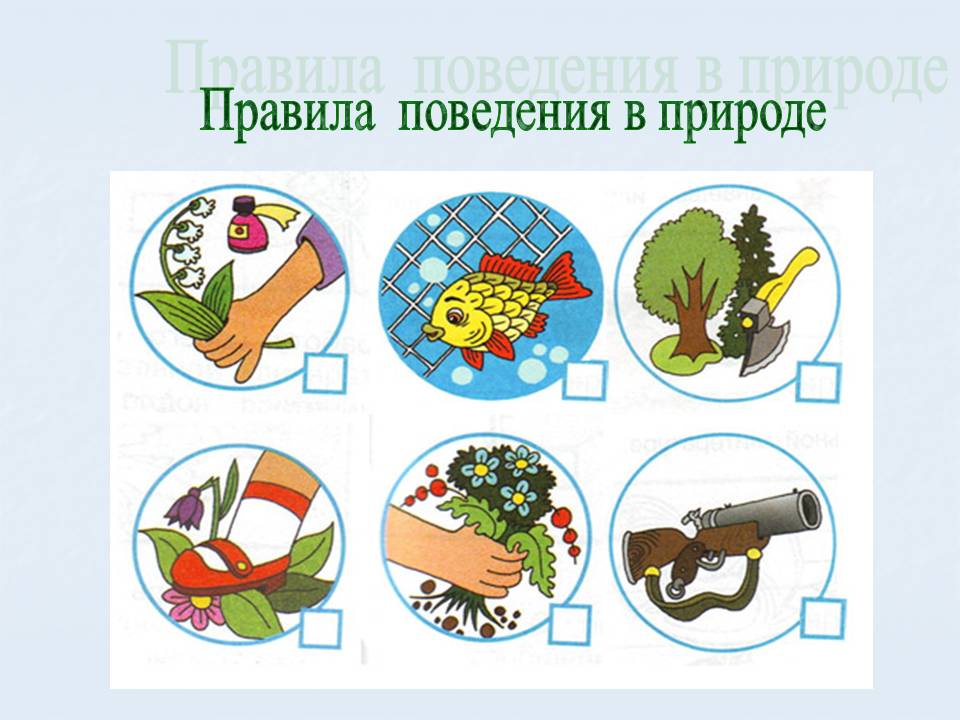 